ESCARABAT BUM BUMEscarbat bum-bumpos(a)-hi oli, pos(a)-hi oli;escarbat bum-bumpos(a)-hi oli en el llum.Si al llum no n'hi hal'escalfeta, l'escalfeta;si al llum no n'hi hal'escalfeta si n'hi haurà.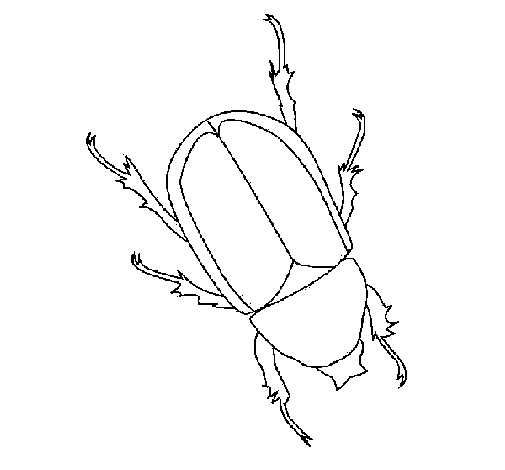 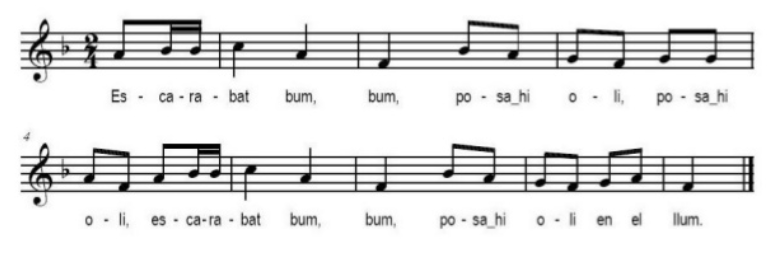 LA CASTANYERAQuan ve el temps de collir castanyes, la castanyera, la castanyera,Ven castanyes de la muntanya a la plaça de la ciutat.La camisa li va petita la faldilla li fa campanaLes sabates li fan cloc-cloc i al ballar sempre gira així:Sona la música Larai la la la le roSona la música Larai laraila ra (x2) 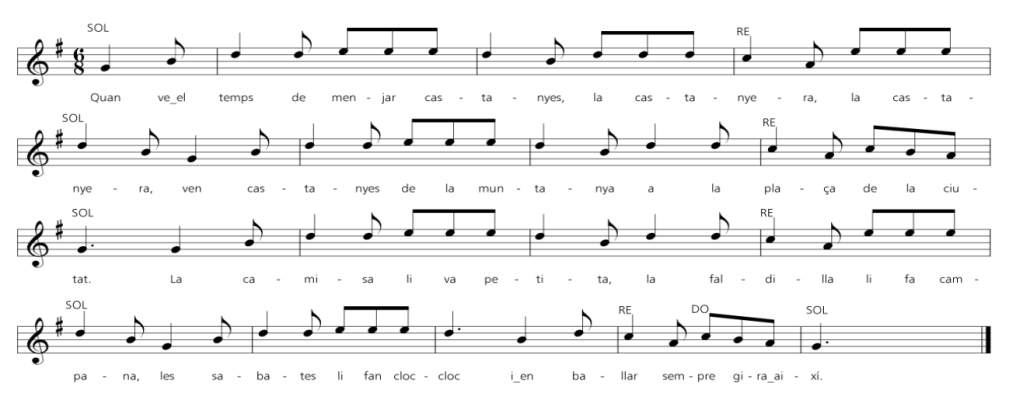 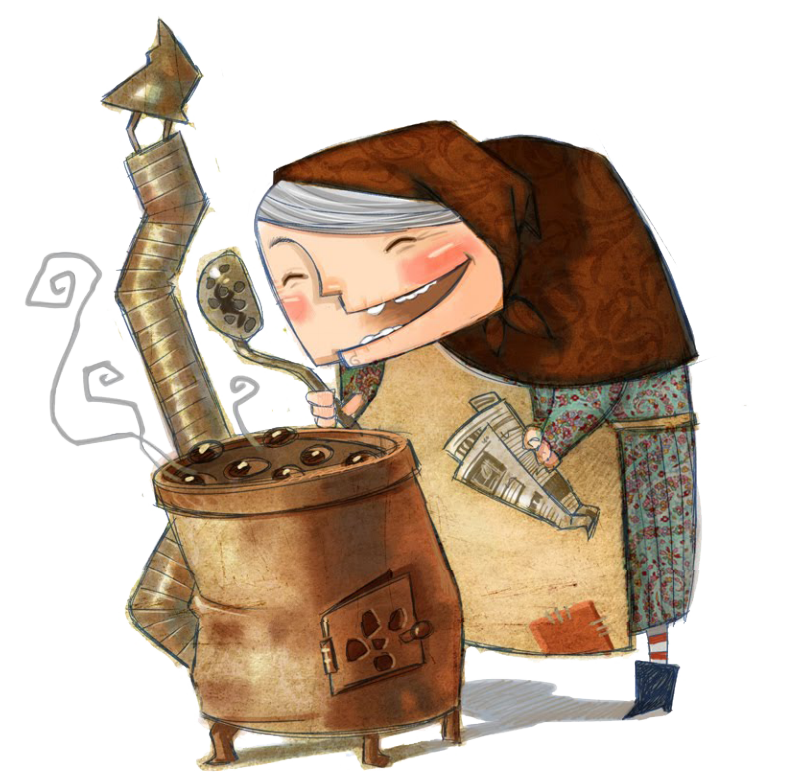 EL BOLET PETITÓSóc un bolet molt petitó,ensenyo el barretquan ve la tardor. (bis)Xim xibiribibom m’agrada la pluja!Ximxibiribibomm’agrada el sol!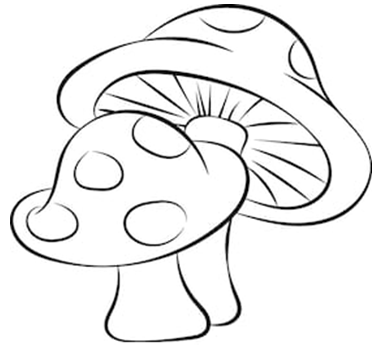 Xim xibiribibom m’agrada la pluja!Ximxibiribibomm’agrada el sol!Sóc un bolet molt petitócreixo sota els pinsi en mig la verdor. 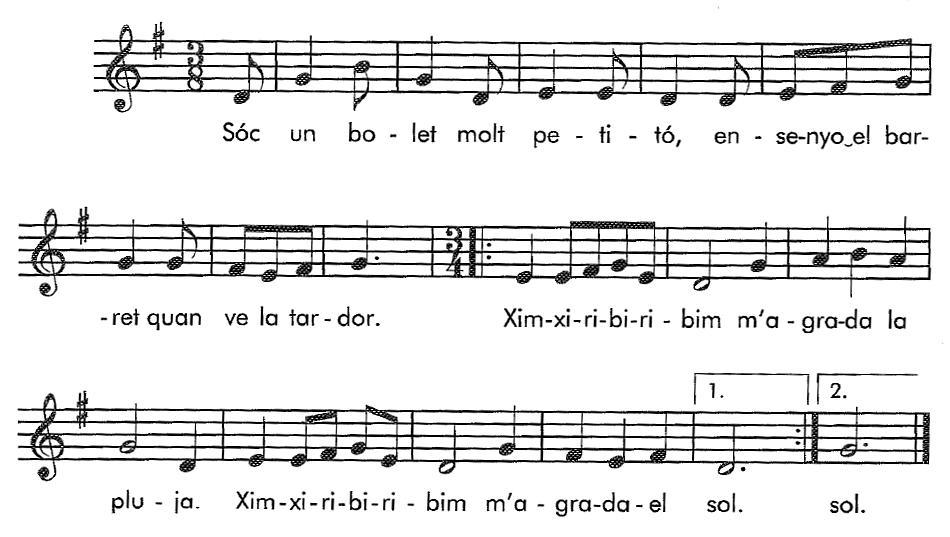 SI ET FELIÇSi ets feliç, feliç, feliç, pica de mans.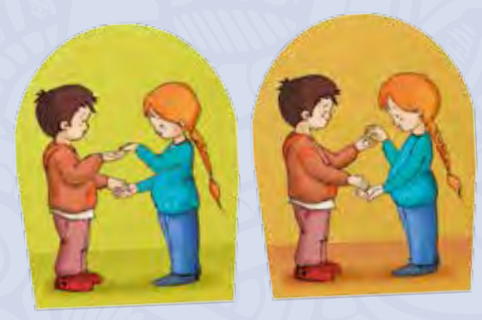 Si estàs molt, molt enfadat,pica de peus.Si tens molta, molta por,digues «Oh, no!»:–Oh, no!Si tens molta, molta son, fes un badall:–Aaah!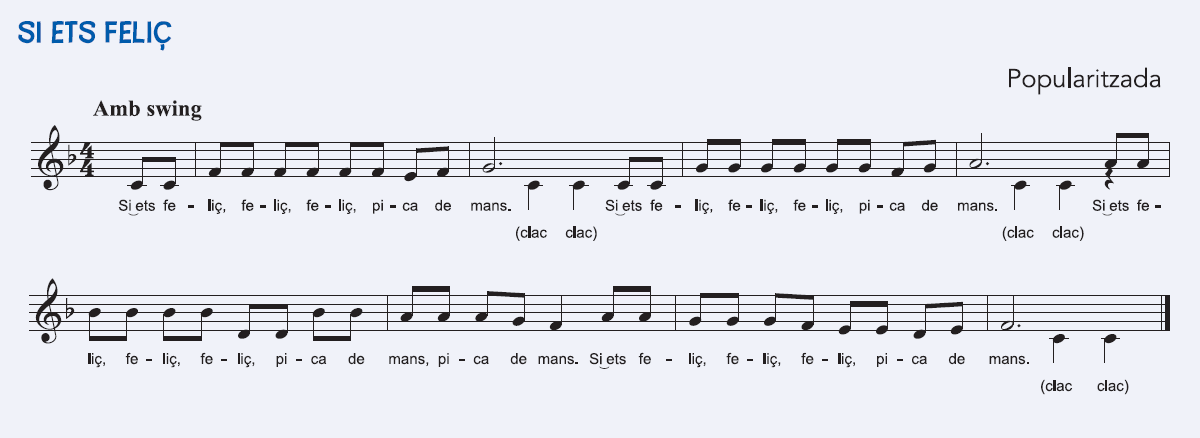          L’EXCURSIÓ DELS CARGOLS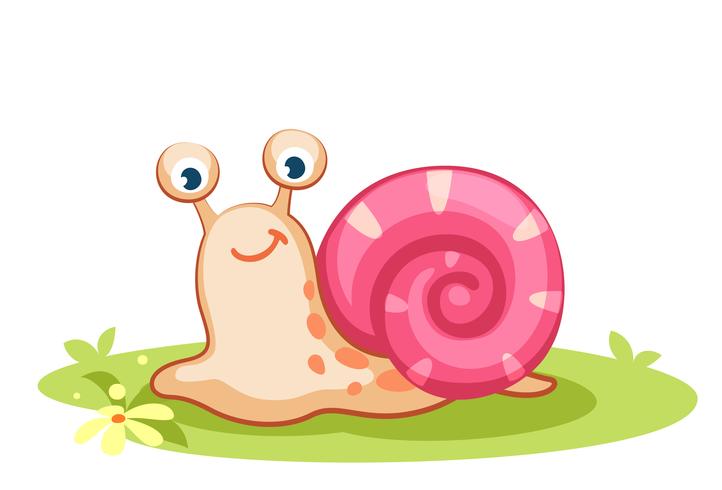 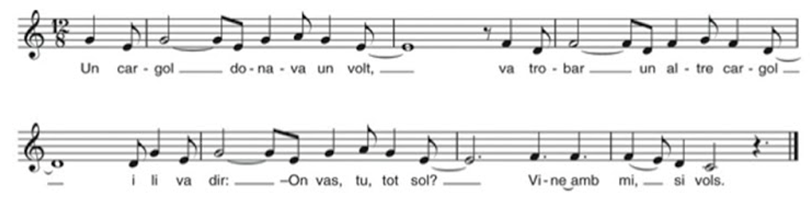 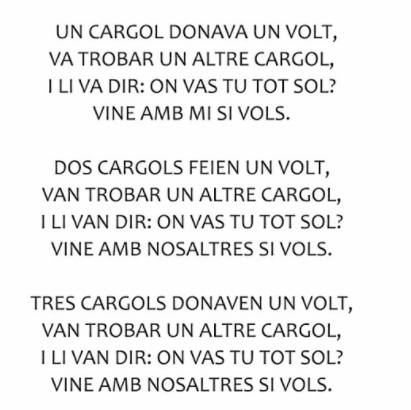 